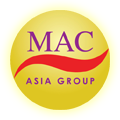 Deposit Hotel ListОтельСумма (IDR)Сумма (USD)MELIA BALI 5* 3.000.000200 MULIA BALI5.000.000400GRAND HYATT3.000.000200NIKKO BALI3.000.000200NOVOTEL NUSA DUA3.000.000200INAYA NUSA DUA3.000.000200NUSA DUA BEACH HOTEL3.000.000250ST. REGIS RESORT BALI5.000.0001000THE AYODYA RESORT3.000.000200THE LAGUNA RESORT & SPA5.000.0001000HARD ROCK HOTEL3.000.000200THE HAVEN3.000.000200 USDCONRAD BALI1.000.000/day100 в деньGRAND MIRAGE RESORT 3.000.000200MELIA BENOA1.000.000100NOVOTEL BENOA1.000.000100OASIS BENOA1.000.00050AYANA RESORT & SPA5.000.000300KUPU KUPU JIMBARAN2.000.000100FOUR SEASON JIMBARAN100 в день100 в деньINTERCONTINENTAL 3.000.000200KERATON JIMBARAN1.000.000100WINA HOLIDAY  3*500 00050SANTIKA SILIGITA1.000.000100MERCURE BALI NUSA DUA2.000.000200HOLIDAY INN RESORT BENOA2.000.000200SANTIKA SEMINYAK1.000.000100Hotel in Nusa Dua Area IDR 2.000.000-5.000.000.Hotel in Nusa Dua Area IDR 2.000.000-5.000.000.5* Hotel Deposit IDR 5.000.000-10.000.0005* Hotel Deposit IDR 5.000.000-10.000.0003* Hotel deposit IDR 500.000-1.000.0003* Hotel deposit IDR 500.000-1.000.000Note : Hotel will ask for Rupiah iso of UsdNote : Hotel will ask for Rupiah iso of Usd